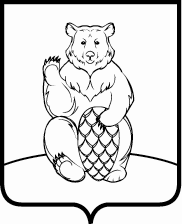 СОВЕТ ДЕПУТАТОВПОСЕЛЕНИЯ МИХАЙЛОВО-ЯРЦЕВСКОЕ В ГОРОДЕ МОСКВЕР Е Ш Е Н И Е14 октября 2020г.                                                                                             №2/14О делегировании депутатов Совета депутатов поселения Михайлово-Ярцевское для работы в составе Комиссии администрации поселения Михайлово-Ярцевское по оказанию адресной социальной помощи гражданам   Руководствуясь статьей 22 Устава поселения Михайлово-Ярцевское,СОВЕТ ДЕПУТАТОВ ПОСЕЛЕНИЯ МИХАЙЛОВО-ЯРЦЕВСКОЕРЕШИЛ:1. Делегировать для работы в составе Комиссии администрации поселения Михайлово-Ярцевское по оказанию адресной социальной помощи гражданам:- Загорского Г.К. - главу поселения Михайлово-Ярцевское;- Серегину Л.А. - депутата Совета депутатов поселения Михайлово-Ярцевское.2. Настоящее решение вступает в силу со дня его принятия.3. Разместить настоящее решение на официальном сайте администрации поселения Михайлово-Ярцевское в информационно-телекоммуникационной сети «Интернет».4. Контроль за исполнением настоящего решения возложить на главу поселения Михайлово-Ярцевское Г.К. Загорского.Глава поселения                                                                     Г.К. Загорский     